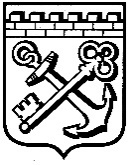 КОМИТЕТ ГРАДОСТРОИТЕЛЬНОЙ ПОЛИТИКИЛЕНИНГРАДСКОЙ ОБЛАСТИПРИКАЗот ____________ № ____Об уточнении Правил землепользования и застройкимуниципального образования «Лебяженское городское поселение»муниципального образования Ломоносовский муниципальный район Ленинградской областиВ соответствии со статьей 33 Градостроительного кодекса Российской Федерации, пунктом 1 части 2 статьи 1 областного закона от 7 июля 2014 года      № 45-оз «О перераспределении полномочий в области градостроительной деятельности между органами государственной власти Ленинградской области и органами местного самоуправления Ленинградской области», пунктом 2.13 Положения о Комитете градостроительной политики Ленинградской области, утвержденного постановлением Правительства Ленинградской области от 9 сентября 2019 года № 421, в связи с установлением зон затопления, подтопления, приказываю:уточнить Правила землепользования и застройки муниципального образования «Лебяженское городское поселение» муниципального образования Ломоносовский муниципальный район Ленинградской области, утвержденные решением совета депутатов «Лебяженское городское поселение» Ломоносовского муниципального района Ленинградской области от 13 декабря 2013 года № 38 (с изменениями), согласно приложению к настоящему приказу.Председатель комитета                                                                       И.Я.Кулаков